This form is to be completed following the issue of a Red Card the reporting of a Matchday Misconduct Offence (MMO) or in conclusion to a Disrepute Offence.This form is notification of the penalty imposed on the Offender by the relevant Disciplinary Body.The Offender must serve the first 16 days suspension, beginning on the day of the offence that is automatically imposed following the issue of a Red Card or the commission of a MMO.Where the penalty imposed is more than 16 days suspension or the offender denies having committed the offence which led to the issuing of the red card, the Offender may Appeal. An Appeal Notice and appropriate deposit must be received by the relevant Appeal Body not later than 8 days after this form was sent.Copies of this form and the relevant Red Card Report Form should also be sent to the relevant County & Regional Disciplinary Administrators, England Hockey (stephen.barlow@englandhockey.co.uk) and the National Disciplinary Officer (discipline@englandhockey.co.uk)   Appeals Red Card, MMO and DisreputeIf you wish to appeal the decision to award a red card MMO and/or the suspension term beyond the first 16 days or appeal the decision to find a disrepute complaint proven and/or the sanction imposed, the EH Appeal Form found on the Discipline page of the EH website, must be completed and returned to the relevant appeal body (as stated in box 10) within 7 days of receiving the PNF.CONTACT DETAILS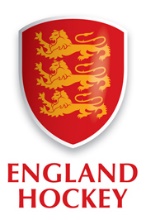 PENALTY NOTIFICATION FORM (From June 2021)1. Full name of Offender2. Name of Offender’s club or affiliated body3. Date of Offence:4. Category of offence. Also indicate if this is a Red Card Matchday Misconduct Offence or Disrepute Offence. 5. Previous Red Cards or MMOs in last 12 months (if any) with dates and penalty imposed6. Date Minimum Mandatory Penalty imposed (including first 16 days)7. Total Penalty, ie Number of Days8. Dates of total penalty imposed (including any breaks in suspension)9. Succinct reasons for decision 10. Appeal Body with name and address of person to which any Appeal Notice must be sent by the Offender11. Appropriate Deposit (including to whom cheques are payable)12. Date by which any Appeal Notice must be received by the Appeal Body13. Name14. Signed15. Issuing Body16. DateENGLAND HOCKEY 
HEAD OF LEGAL AND GOVERNANCE Jason WiltshireTel 01628 896825, Email jason.wiltshire@englandhockey.co.uk NATIONAL DISCIPLINARY OFFICERNorman Stott 
Tel 01743 350233, Email discipline@englandhockey.co.uk  UK ARMED FORCES HALieutenant Colonel Lucinda ButlerEmail Lucinda.Butler995@mod.gov.ukEAST Mick Pullin  
Tel 01708 226492, Email mwpsa2@aol.com   MIDLANDSAndy BarnesTel 01636 821643, 07778 747662. Email abarnes937@btinternet.comNORTH Peter McInultyTel 07985 792648, Email NorthHockeyDiscipline@gmail.comSOUTH Ray Strudwick
Tel 01344 646 364, 07979 844487, Email rayandval@ntlworld.comWEST Lesley Love
Tel 01747 840721, Email lesley1ump@hotmail.co.uk